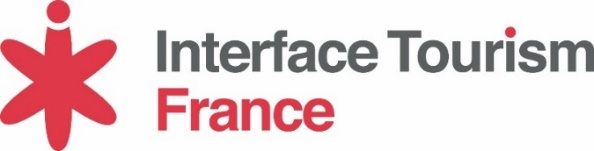 Communiqué de presseParis, le 28 février 2018L’agence Interface Tourism mandatée pour représenter le Botswana sur le marché françaisL’agence Interface Tourism mandatée pour représenter le Botswana sur le marché françaisBotswana Tourism Organisation a choisi l’agence Interface Tourism pour assurer ses activités de promotion sur le marché français. Interface Tourism mettra en œuvre un plan de communication axé sur le Trade & Marketing à destination des professionnels du tourisme afin d’accroître la notoriété de la destination sur le marché français et d’asseoir son positionnement en tant que destination d’exception. Le Botswana se positionne comme une destination luxe proposant une large offre de  magnifiques lodges et de camps avec des tentes haut de gamme. Epargnée par le tourisme de masse, la destination propose une expérience de safari authentique, hors des sentiers battus et plus respectueuse de l’environnement et de la diversité d’animaux faisant la richesse du pays.  Avec la plus importante population d'éléphants du continent Africain et un excellent record de conservation, le Botswana peut se vanter de la présence du Big 5 sur son territoire avec plus de 450 espèces d'oiseaux et une variété de faune et de flore exceptionnelle et rare. Moins touristiques que d'autres destinations de safari, le Botswana permet au visiteur d'avoir une opportunité exclusive d'approcher la faune et la flore dans leur habitat naturel.
Aussi connue comme une destination d'aventure, le Botswana permet l’organisation de safaris non seulement motorisés, mais qui peuvent également inclure la marche à pied, le canoë-kayak, les safaris à cheval, le quad et la montgolfière. Le but étant de permettre aux visiteurs de vivre des expériences uniques dont ils se souviendront toute leur vie.Les actions de promotion qui seront mises en place incluront notamment un programme de formations à destination des professionnels du tourisme, des campagnes en collaboration avec des tour-opérateurs, ou encore la participation à des salons professionnels et grand public afin d’augmenter la visibilité du Botswana sur le marché français.Au niveau européen, le contrat comprend également un volet italien qui sera assuré par Interface Tourism Italy. Blaise Borezee, Directeur Général d’Interface Tourism France, déclare : « C’est un plaisir que de compter une destination comme le Botswana parmi les clients de notre agence. Au fil des ans, nos équipes ont eu l’occasion de travailler sur plusieurs autres destinations africaines de la région et sont parfaitement armés pour répondre aux problématiques à la fois communes à ces destinations et uniques au Botswana. Nous travaillerons également main dans la main avec notre agence sœur Interface Tourism Italy pour assurer la promotion de la destination sur nos deux marchés ». Botswana Tourism Organisation a choisi l’agence Interface Tourism pour assurer ses activités de promotion sur le marché français. Interface Tourism mettra en œuvre un plan de communication axé sur le Trade & Marketing à destination des professionnels du tourisme afin d’accroître la notoriété de la destination sur le marché français et d’asseoir son positionnement en tant que destination d’exception. Le Botswana se positionne comme une destination luxe proposant une large offre de  magnifiques lodges et de camps avec des tentes haut de gamme. Epargnée par le tourisme de masse, la destination propose une expérience de safari authentique, hors des sentiers battus et plus respectueuse de l’environnement et de la diversité d’animaux faisant la richesse du pays.  Avec la plus importante population d'éléphants du continent Africain et un excellent record de conservation, le Botswana peut se vanter de la présence du Big 5 sur son territoire avec plus de 450 espèces d'oiseaux et une variété de faune et de flore exceptionnelle et rare. Moins touristiques que d'autres destinations de safari, le Botswana permet au visiteur d'avoir une opportunité exclusive d'approcher la faune et la flore dans leur habitat naturel.
Aussi connue comme une destination d'aventure, le Botswana permet l’organisation de safaris non seulement motorisés, mais qui peuvent également inclure la marche à pied, le canoë-kayak, les safaris à cheval, le quad et la montgolfière. Le but étant de permettre aux visiteurs de vivre des expériences uniques dont ils se souviendront toute leur vie.Les actions de promotion qui seront mises en place incluront notamment un programme de formations à destination des professionnels du tourisme, des campagnes en collaboration avec des tour-opérateurs, ou encore la participation à des salons professionnels et grand public afin d’augmenter la visibilité du Botswana sur le marché français.Au niveau européen, le contrat comprend également un volet italien qui sera assuré par Interface Tourism Italy. Blaise Borezee, Directeur Général d’Interface Tourism France, déclare : « C’est un plaisir que de compter une destination comme le Botswana parmi les clients de notre agence. Au fil des ans, nos équipes ont eu l’occasion de travailler sur plusieurs autres destinations africaines de la région et sont parfaitement armés pour répondre aux problématiques à la fois communes à ces destinations et uniques au Botswana. Nous travaillerons également main dans la main avec notre agence sœur Interface Tourism Italy pour assurer la promotion de la destination sur nos deux marchés ». A propos d'Interface Tourism France
Interface Tourism France est une agence de relations [avec des] publics et marketing dans le secteur du tourisme. Forte d’une trentaine de collaborateurs, ces derniers élaborent des stratégies en concordance avec les besoins de leurs clients que ce soit en Marketing BtoB, BtoC, Relations Presse et Médias Sociaux. Polyvalente, elle représente en France destinations et acteurs majeurs de l’industrie touristique tout au long de l’année ou pour des opérations ponctuelles. 
Outre sa présence en France, Interface Tourism France dispose de filiales en Italie et en Espagne, ainsi qu’un réseau solide de partenaires à travers le monde pour couvrir l’ensemble des marchés touristiques à l’international. 
Suivez notre actualité et informez-vous des dernières tendances touristiques en vous abonnant à notre page Facebook : Interface Tourism France & en nous suivant sur Twitter @InterfaceFrancewww.interfacetourism.fr Contact Interface Tourism France : Manon Granat
botswana-france@interfacetourism.com01 53 25 11 11A propos d'Interface Tourism France
Interface Tourism France est une agence de relations [avec des] publics et marketing dans le secteur du tourisme. Forte d’une trentaine de collaborateurs, ces derniers élaborent des stratégies en concordance avec les besoins de leurs clients que ce soit en Marketing BtoB, BtoC, Relations Presse et Médias Sociaux. Polyvalente, elle représente en France destinations et acteurs majeurs de l’industrie touristique tout au long de l’année ou pour des opérations ponctuelles. 
Outre sa présence en France, Interface Tourism France dispose de filiales en Italie et en Espagne, ainsi qu’un réseau solide de partenaires à travers le monde pour couvrir l’ensemble des marchés touristiques à l’international. 
Suivez notre actualité et informez-vous des dernières tendances touristiques en vous abonnant à notre page Facebook : Interface Tourism France & en nous suivant sur Twitter @InterfaceFrancewww.interfacetourism.fr Contact Interface Tourism France : Manon Granat
botswana-france@interfacetourism.com01 53 25 11 11